            РЕШЕНИЕ	         КАРАР          28.12.2017г	г.Елабуга	                     № 226Об изменении границы муниципального образования «Елабужский муниципальный район» и входящего в его состав муниципального образования «Поспеловское сельское поселение» по смежеству с муниципальным образованием «Менделеевский  муниципальный район» 	В соответствии со статьей  12 Федерального закона от 6 октября 2003 года № 131-ФЗ «Об общих принципах организации местного самоуправления в Российской Федерации», статьей 13 Закона Республики Татарстан от 28 июля 2004 года №45-ЗРТ «О местном самоуправлении в Республике Татарстан», Уставом Елабужского муниципального района  и  в целях устранения факта рассечения границы Елабужского муниципального района с границей Менделеевского муниципального района, Совет Елабужского муниципального районаРЕШИЛ:1.Выйти с инициативой об изменении границы муниципального  образования «Елабужский муниципальный район» и входящего в его состав муниципального образования «Поспеловское сельское поселение» по смежеству с муниципальным образованием «Менделеевский  муниципальный район», не влекущее отнесение входящих в их состав населенных пунктов к территориям других муниципальных образований, согласно приложению 1.2. Назначить проведение публичных слушаний по вопросу изменения границы муниципального  образования «Елабужский муниципальный район» и входящего в его состав муниципального образования «Поспеловское сельское поселение» по смежеству с муниципальным образованием «Менделеевский  муниципальный район», не влекущее отнесение входящих в их состав населенных пунктов к территориям других муниципальных образований, на 25 января 2018 года в 14.00 часов в большом зале заседания Совета Елабужского муниципального района по адресу: Республика Татарстан, город Елабуга, проспект Нефтяников, д.30. Определить, что предложения и замечания по обсуждаемому вопросу, а также заявки на участие в публичных слушаниях с правом выступления принимаются в рабочие дни с 8 до 17 часов до 24 января  2017 года  со дня официального  опубликования настоящего решения по адресу: Республика Татарстан, город Елабуга, проспект Нефтяников, д.44, кабинет №5, тел. 8 (85557) 3-31-90 (отдел земельных отношений Земельно-имущественной палаты Елабужского муниципального района).3. Предложить Совету Поспеловского сельского поселения Елабужского муниципального района выявить мнение населения об изменении границ муниципального образования.4.Опубликовать настоящее решение с приложением предложенного изменения границ муниципального образования в средствах массовой информации Елабужского муниципального района.5. Контроль за исполнением настоящего решения возложить  на комиссию по вопросам земельных, имущественных отношений и природопользования.Председатель								      Г.Е. ЕмельяновСОВЕТ ЕЛАБУЖСКОГО МУНИЦИПАЛЬНОГОРАЙОНАРЕСПУБЛИКИ ТАТАРСТАН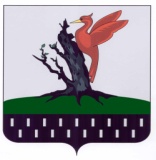 ТАТАРСТАН РЕСПУБЛИКАСЫАЛАБУГА  МУНИЦИПАЛЬРАЙОН   СОВЕТЫ